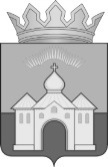 Р А С П О Р Я Ж Е Н И ЕПРЕДСЕДАТЕЛЯ КОНТРОЛЬНО-СЧЕТНОГО ОРГАНА  МУНИЦИПАЛЬНОГО  ОБРАЗОВАНИЯКАНДАЛАКШСКИЙ  РАЙОНот «21» октября 2016 года                                                                          № 01-11/57О внесении изменений в распоряжение председателя Контрольно-счетного органа муниципального образования Кандалакшский район от 16.05.2016 № 01-11/26 «Об утверждении Положения о представлении гражданами, претендующими на замещение должностей муниципальной службы, и лицами, замещающими должности муниципальной службы в Контрольно-счетном органе муниципального образования Кандалакшский район, сведений о доходах, об имуществе и обязательствах имущественного характера»По результатам рассмотрения экспертного заключения Министерства юстиции от 07.10.2016 № 05-03/3381-ВП на распоряжение председателя Контрольно-счетного органа муниципального образования Кандалакшский район от 16.05.2016 № 01-11/26 «Об утверждении Положения о представлении гражданами, претендующими на замещение должностей муниципальной службы, и лицами, замещающими должности муниципальной службы в Контрольно-счетном органе муниципального образования Кандалакшский район, сведений о доходах, об имуществе и обязательствах имущественного характера»Внести в распоряжение председателя Контрольно-счетного органа муниципального образования Кандалакшский район от 16.05.2016 № 01-11/26 «Об утверждении Положения о представлении гражданами, претендующими на замещение должностей муниципальной службы, и лицами, замещающими должности муниципальной службы в Контрольно-счетном органе муниципального образования Кандалакшский район, сведений о доходах, об имуществе и обязательствах имущественного характера» следующие изменения:В пункте 1  слово «расходах,» исключить;Пункт 2 изложить в следующей редакции:«2. Настоящее распоряжение вступает в силу со дня его официального опубликования (обнародования).».Подпункт «а» пункта 3 Положения о представлении гражданами, претендующими на замещение должностей муниципальной службы, и лицами, замещающими должности муниципальной службы в Контрольно-счетном органе муниципального образования Кандалакшский район, сведений о доходах, об имуществе и обязательствах имущественного характера», утвержденного распоряжением председателя Контрольно-счетного органа муниципального образования Кандалакшский район от 16.05.2016 № 01-11/26 после слов «настоящего Положения» дополнить словами «- при поступлении на муниципальную службу;».Разместить настоящее распоряжение в информационно-телекоммуникационной сети Интернет на официальном сайте Контрольно-счетного органа муниципального образования Кандалакшский район.Настоящее распоряжение вступает в силу со дня его официального опубликования (обнародования).Председатель                                                                               Н.А. Милевская